Об организации пожарно – профилактической работы в жилом секторе и на объектах с массовым пребыванием людей на территории Елинского сельского поселения     В соответствии с Федеральным законом от 21 декабря 1994 года № 69 –ФЗ « О пожарной безопасности», Федеральным законом от 22.07.2008 г. № 123-ФЗ «Технический регламент о требованиях пожарной безопасности», Федеральным законом от 6 октября 2003 года № 131-ФЗ «Об общих принципах организации местного самоуправления в Российской Федерации»,ПОСТАНОВЛЯЮ:Утвердить Положение об организации пожарно-профилактической работы в жилом секторе и на объектах с массовым пребыванием людей на территории Елинского  сельского поселения (приложение №1).Ведущему специалисту администрации Пиянтиной А.Р.активизировать деятельность по проведению пожарно-профилактической работы в жилом секторе и на объектах с массовым пребыванием людей.Утвердить план мероприятий по активизации пожарно-профилактической работы в жилом секторе и на объектах с массовым пребыванием людей на территории поселения (приложение №2).  .Настоящее постановление подлежит публикации на официальном сайте МО «Онгудайский район», странице администрации Елинского сельского поселения. Настоящее постановление вступает в силу со дня его официального опубликования (обнародования).       6.Контроль за выполнением данного постановления оставляю за собой. Глава Елинскогосельского поселения                                                               А.Б.Ялбаков                                                                                                                                                         УТВЕРЖДЕНОпостановлением администрацииЕлинского сельского поселенияот  22.03. 2022 г. № 18ПОЛОЖЕНИЕОб организации  пожарно-профилактической работыв жилом секторе и на объектах с массовым пребыванием людейна территории Елинского сельского поселенияОбщие положения1.1 Положение об организации  пожарно-профилактической работы в жилом секторе и на объектах с массовым пребыванием людей на территории Елинского  сельского поселения (далее- Положение) определяет цели, задачи и порядок проведения противопожарной пропаганды и информирования населения о мерах пожарной безопасности.1.2  Целями проведения пожарно-профилактической работы в жилом секторе и на объектах с массовым пребыванием людей на территории Елинского сельского поселения являются:1.1. Повышение уровня противопожарной защиты жилого сектора.1.2. Минимизация материальных и социальных потерь от пожаров в жилых помещениях.1.3. Усиление эффективности в работе по профилактике пожаров в жилом секторе и на объектах с массовым пребыванием людей.1.4. Принятие мер по устранению нарушений требований пожарной безопасности.1.3 Основными задачами информирования населения о мерах пожарной безопасности и проведения пожарно-профилактической работы являются:-  совершенствование знаний и навыков населения по организации проведению мероприятий, направленных на предотвращение пожаров, порядку действий при возникновении пожара, изучению приемов применения первичных средств пожаротушения;-  совершенствование форм и методов противопожарной пропаганды;- оперативное доведение до населения информации в области пожарной безопасности;- создание условий для привлечения граждан на добровольной основе к деятельности по предупреждению и тушению пожаров, а также участия в борьбе с пожарами.Организация пожарно-профилактической работы2.1   Основным организатором и исполнителем  пожарно-профилактической работы  на территории Елинского сельского поселения  является Администрация  Елинского сельского поселения  при поддержке  личного состава добровольных пожарных дружин,  руководителей предприятий и организаций.2.2.Пожарно-профилактическая работа  осуществляется посредством:- изготовления и распространения среди населения противопожарных памяток, листовок;- размещения в организациях, занятых обслуживанием жилищного фонда, объектах муниципальной собственности (здравоохранения, образования, культуры и спорта) информационных стендов пожарной безопасности;- изготовления и размещения социальной рекламы по пожарной безопасности;-организации конкурсов, выставок, соревнований на противопожарную тематику;- привлечения средств массовой информации;- размещение информационного материала на противопожарную тематику на сайте администрации муниципального образования в сети Интернет.-использования других, не запрещенных законодательством Российской Федерации форм, информирования населения.Планирование профилактической работы:4.1. Осуществляется заблаговременно для обеспечения пожарной безопасности населения, сохранения материальных ценностей и культурных ценностей от опасностей, возникающих при возникновении пожаров на территории муниципального образования «Онгудайский район»4.2. Осуществляется на основе нормативных правовых актов в области обеспечения первичных мер пожарной безопасности.2.3.Пожарно-профилактическая  работа  проводится в соответствии с законодательством за счет средств, выделяемых из бюджета Елинского сельского поселения.2.4. При организации пожарно-профилактической работы в жилом секторе и на объектах с массовым пребыванием людей проверяется соблюдение требований пожарной безопасности, в том числе:- выполнение организационных мероприятий по соблюдению пожарной безопасности;- содержание территории, зданий и сооружений и помещений;- состояние эвакуационных путей и выходов;- готовность персонала организации к действиям в случае возникновения пожара;- организация и проведение противопожарной пропаганды и обучения работников учреждений и организаций мерам пожарной безопасности в соответствии с действующим законодательством;- проведение совместных рейдов с отделом надзорной деятельности и отделом внутренних дел по проверке противопожарного состояния мест проживания лиц, ведущих асоциальный образ жизни, и мест проживания неблагополучных семей.Рекомендовать руководителям предприятий, организаций, учреждений с массовым пребыванием людей независимо от организационно-правовых форм собственности:7.1. Постоянно проводить пожарно-профилактическую работу и противопожарную пропаганду с работающим персоналом.7.2. Для организации пожарно-профилактической работы и противопожарной пропаганды назначить приказами по организациям работников, прошедших обучение мерам пожарной безопасности по специальным программам.Рекомендовать руководителям управляющих организаций вести постоянную пожарно-профилактическую и пропагандистскую работу в жилом секторе, инструктажи с населением с целью предупреждения пожаров и гибели на них людей.УТВЕРЖДЕНО                                                                                                                     постановлением администрации                                                                                                                     Елинского  сельского поселения                                                                                                                    от 22.03. 2022  г. №  18ПЛАНмероприятий по пожарно-профилактической работе в жилом сектореи на объектах с массовым пребыванием людей на территорииЕлинского  сельского поселенияРоссийская Федерация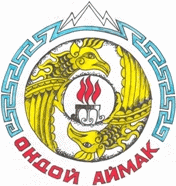 Республика АлтайЕлинскоесельское поселениеСельская администрация649433, РФ, РА, Онгудайский район, с. Ело, ул. Кайырлыкская, 148-388-45-21-3-43, 21-3-71                  elinskoe@mail.ruРоссия ФедерациязыАлтай РеспубликаJолонынJурт  jеезезиJурт администрация649433, РФ, РА, Онгдой аймак, Jоло jурт, ул. Кайырлыкская, 148-388-45-2-3-43, 21-3-71elinskoe@mail.ruПОСТАНОВЛЕНИЕ«22» марта 2022 гс.Ело               JОП               № 18№Наименование мероприятийСрок исполненияИсполнитель1Привлекать к работе по обучению мерам пожарной безопасности руководителей учрежденийпостоянноАдминистрация МО Елинскоесельскоепоселение2Проведение совместных с участковым инспектором полиции рейдов семей и граждан, ведущих асоциальный образ жизниежеквартальноАдминистрацияЕлинское  сельское поселениепоселение3Распространение буклетов, памяток по обучению населения правилам пожарной безопасности, действиям в случае пожарапостоянноАдминистрация МО Елинское  сельскоепоселение4Организовать обучение правилам пожарной безопасности одиноких, престарелых гражданежеквартальноАдминистрация МО Елинское сельское поселение 